APPLICATION AND ENTRY FORM ARKANSAS FARM BUREAUYOUNG FARMER AND RANCHER ACHIEVEMENT AWARDNote: The applicant should carefully read through this application form before filling out any part of it. The application and entry form must be in the Arkansas Farm Bureau office,Attention: Harry Willems, PO Box 31, Little Rock, AR 72203 or e-mail at 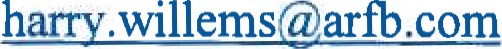 by the date specified. Please send four electronic photos of Farm and Family to address above.Name: Address:	City:			    		Zip Code:                Phone Number: County:				Farm Bureau Membership Number:Date of Birth:				Age:Name of Spouse, if married:			Age:         Date of Birth:Children: (Names and ages)We hereby certify the information on the attached application and entry forms to be accurate and true to the best of our knowledge.Signature:						Spouse Signature:Date:							Date:Note: Information contained in the application and entry form will be considered CONFIDENTIAL. Also, Additional pages may be added if necessary. Please do not write on the backs of pages!Note: This application should reflect your operations of your immediate past tax accounting year so as to standardize information from all applicants for the awards to be presented.I. Personal BackgroundMarried 	Single	No. of Children	Ages:College major/degree:Number of Years in School:Il. Farming Status(A)       Owner 	                  Renter                Combination (Please check one)             Partnership 	Corporation 	Independent Operator (Please check one)	                      Number Full-Time Men       	Number Part-Time Men1. If partnership or corporation, give your specific responsibilities.2. If partnership or corporation, please give your percentage of ownership percent. (A) Acres Operated:	Individual	Corporation	Partnership (B) Acres Owned:	Individual	Corporation	Partnership(C) Number of years full time farming or ranching:	Number of acres	Yield per acreList of major crops*	Year started farming	Current Acreage	Current Yield	co. ASCS set Yield for Farm*Indicate if irrigated.Ranching/Livestock Program (Under volume of production indicate number of head, pounds, dozen or other appropriate measure of volume.)	Enterprise	Volume of Production	Volume Year Started Farming	Current Volume(No. of heads. pounds. etc.)List other farm or related business enterprise and describe size and relate importance to your operation. (Examples: survey levees or selling shavings)IV. (A) How was farming and ranching operation acquired? (Please indicate in narrative form what portion of your operation was purchased or personally earned, acquired through inheritance, through partnership conversion or through rental, contract or management arrangement.)(B) Use this space to briefly describe changes, expansion or other pertinent facts regarding your operation since you began your farming and/or ranching program. (Example: If you added land or cattle.)V. Applicant's Financial BackgroundApplicant please indicates sources of income and property (not dollar amounts) during the years you have been farming and/or ranching: (Such as off-farm employment, inheritance of land, equipment, cattle. Indicate off-farm income, trucking, income of spouse, etc.)Indicate effect on value of property due to any unusual situation such as urban development, public highways or public works construction, discovery mineral rights, etc.VI. In narrative form, please outline major agricultural machinery, equipment or buildings designed or built by the applicant during the years you have been farming and/or ranching as covered in this report. (Examples: land leveling, irrigation wells, new chicken houses, waste management facilities, etc.)VII. Evidence of Sound Management Practices(A) List goals or objectives for production efficiency developed by the applicant in improving the quality of the farming and/or ranching program.SPECIFIC GOALS	OBJECTIVES & ACCOMPLISHMENTS Beginning Goals	Current Achievements	Current GoalsDescribe ways in which you measure and evaluate the management of your farming and/or ranching operation. Please include all phases of your marketing program.Indicate major problems connected with your operation which you havePlease indicate plans for future expansion and improvement pr changes in your farming and/or ranching operation.VIII. Leadership ExperienceNOTE: This applies to you and your spouse, if married. Please list spouse as (spouse) when applicable. Add an additional page, if necessary.(A) List leadership roles you and/or your spouse have fulfilled in Farm Bureau indicating service on committees, boards or as officers. (Indicate county or state level on each.)	LEADERSHIP ROLE	YEAR(B) Other agricultural related leadership positions held by you and/or your spouse.(Commodity Groups, Soil Conservation, etc.)ORGANIZATION	LEADERSHIP ROLE(C) Community and service programs participated in by you and your spouse and leadership given. (Civic club, church, school, etc.)	ORGANIZATION	LEADERSHIP ROLE(D) Youth organizations participated in by you and your spouse and offices held or awards achieved.(FFA, 4-H, etc.)	ORGANIZATION	LEADERSHIP ROLEIX. What additional awards and recognition have you received in the past?